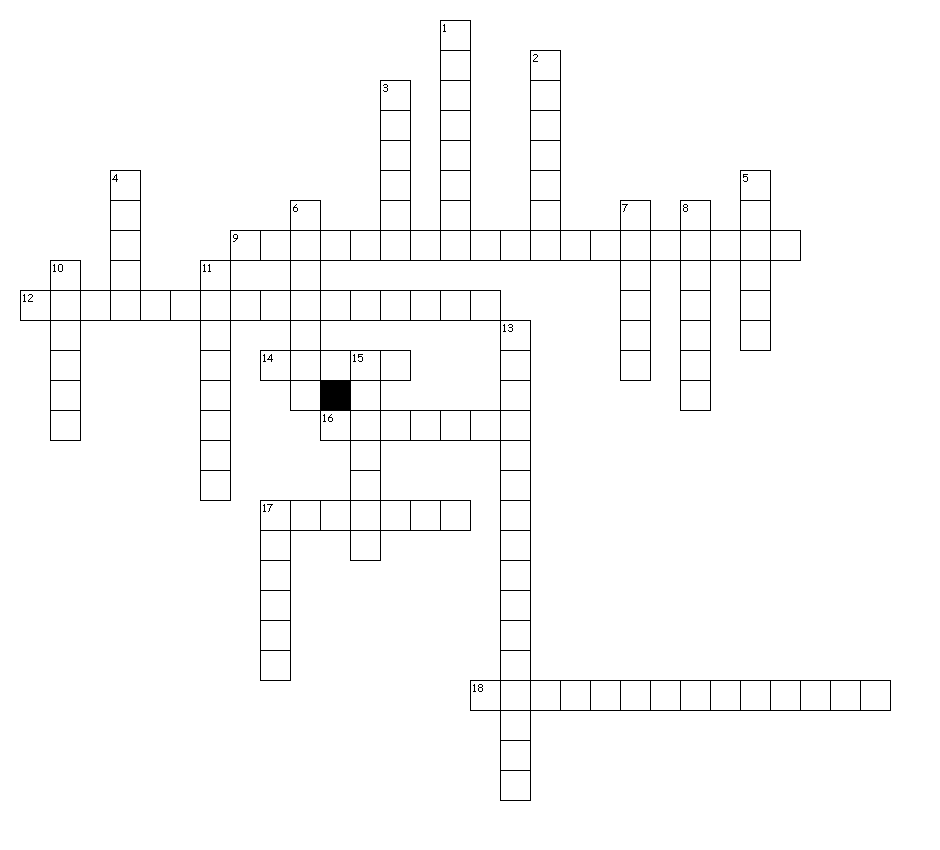 Solution: 中国 down厨房 down 十岁down 厕所 down 喜欢 down 朋友 down 客厅 down后院 down 这是我哥哥的卧室。 across公寓 down洗衣房 down 我有两个弟弟。 across我家没有车库。 down 卧室 across花园 down 阳台 across男人 down / 你好吗 across这是我的爸爸 across